Nicky Southall Outdoor Flatwork ClinicFriday 25TH March 2022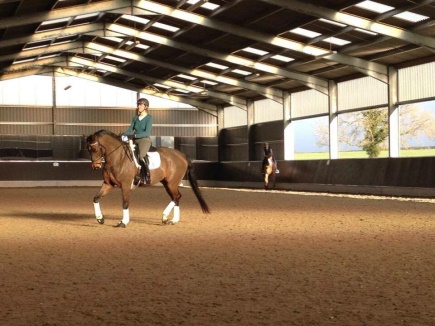 10.10-10.45amShona Cutler & Caroline Dootlittle10.45-11.30amNikki Peacock & Alice Whiteman11.45am-12.30pmJenny Pudge & Andrea Baker12.45pm – 1.30pmR Phillips & T Blackwell1.30pm – 2.15pmLeah Tolley & Lauren Barton